INSTITUCIÓN EDUCATIVA INEM JORGE ISAAC – CALI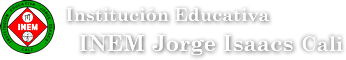 GESTIÓN EMPRESARIALOfimática II – grado 11ºPeriodo III  		Taller buen uso del INTERNETEntonces…. Descarga de la página de clase (http://www.inemauxiliarcontable.jimdo.com/) el pdf que diseñó REDVOLUCIÓN de MINTIC sobre la etiqueta en internet, y realiza un trabajo con normas Icontec con los siguientes ítems:Portada Concepto de Netiqueta y las reglas Busca en la web Concepto y utilidad de Google Drive (https://drive.google.com/)Busca en la web Concepto y utilidad Google Maps (https://maps.google.com/)Conclusiones Referencias bibliográficas Nota: Explorar las herramientas Google Drive y Google Maps.Enviarlo al correo de grupo,  Asunto: Netiqueta Apellido y Nombre. Éxitos…!  Profesoras de Ofimática Diana y Martha.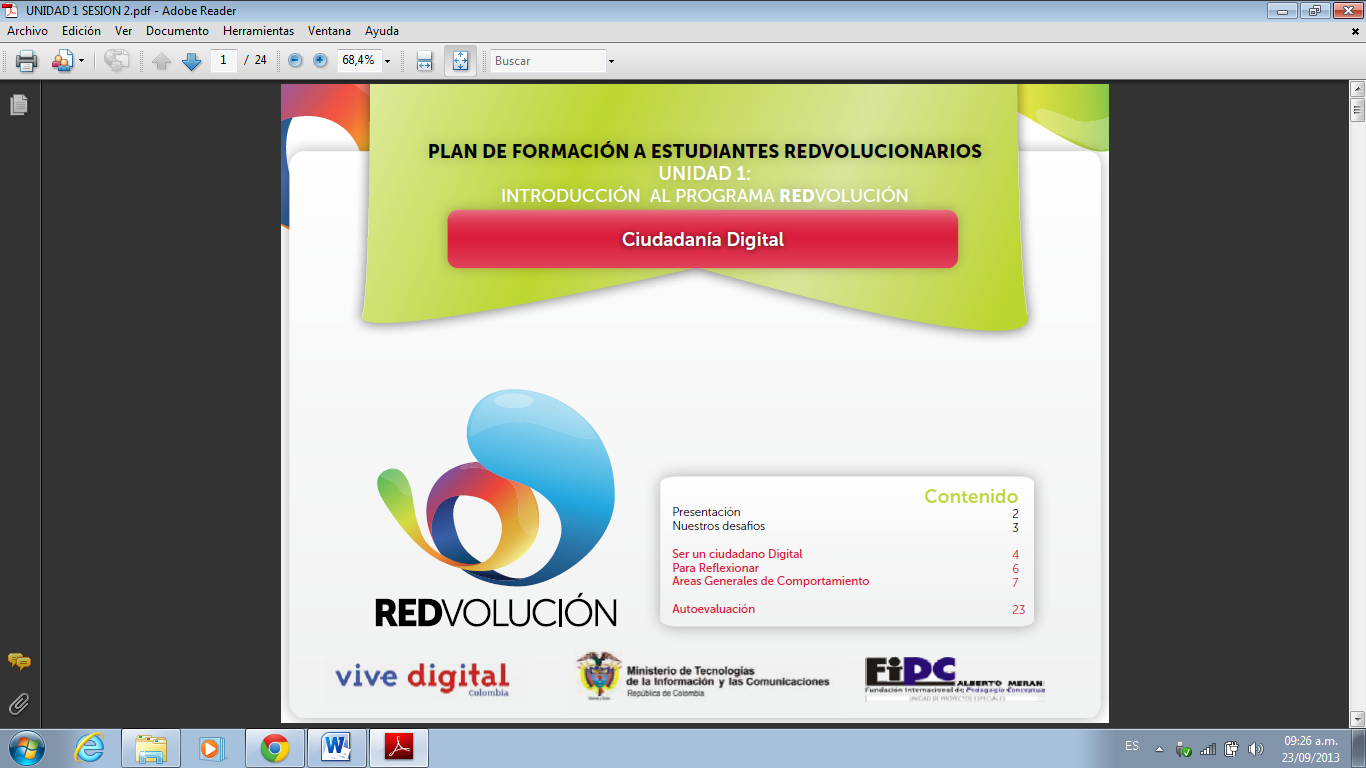 Netiqueta: Está relacionada con los estándares de conducta o manera de proceder con medios electrónicos, es decir las buenas maneras para comunicarse en la red. Google Drive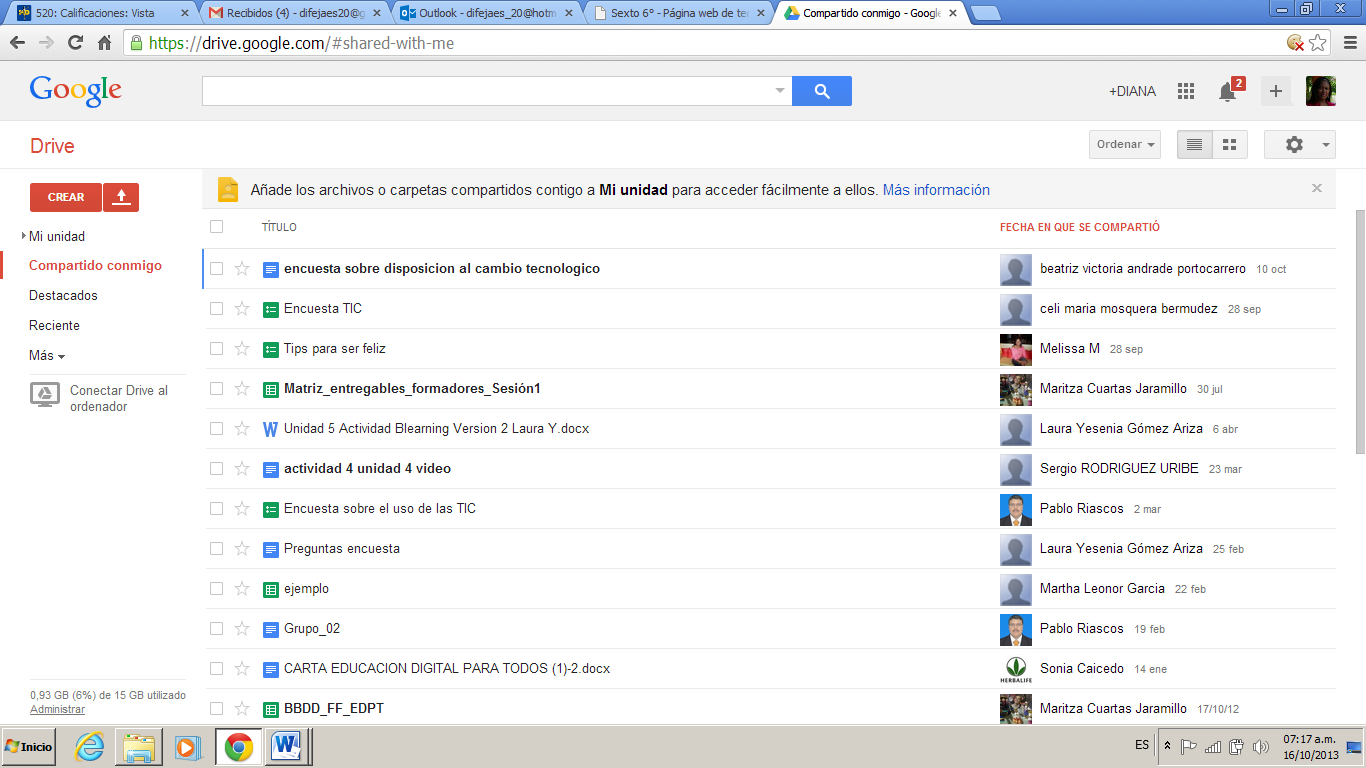  Google Maps 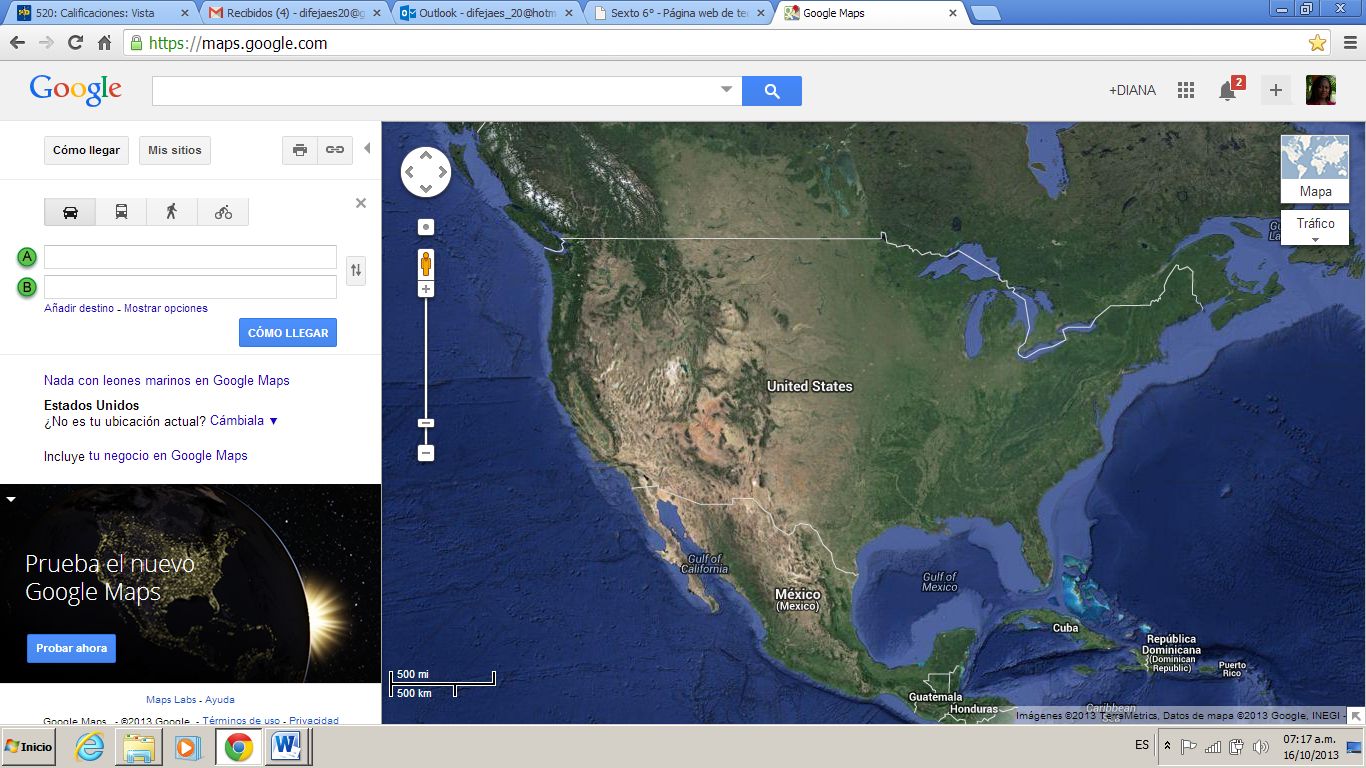  Google Maps 